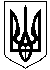 УКРАЇНАОЛЕКСАНДРІЙСЬКА РАЙОННА ДЕРЖАВНА АДМІНІСТРАЦІЯКІРОВОГРАДСЬКОЇ ОБЛАСТІВІДДІЛ ОСВІТИНАКАЗвід 18.05.2015  року								№ 176м. ОлександріяПро попередження  суїцидальної поведінки дітей та підлітків у навчальних закладах районуПроблема суїциду серед молоді та дітей в теперішній час набуває гостроти і актуальності. Трагедії відбуваються як в сім'ях яких прийнято називати “неблагополучними”, так і в тих, в яких відсутні будь-які зовнішні передумови для такого страшного результату.Відповідно проведеного департаментом освіти і науки облдержадміністрації (далі — департамент) аналізу дитячого травматизму станом на 05 травня 2015 року трапилося 3 випадки загибелі дітей від самогубств, що склало 60% від загальної кількості випадків зі смертельними наслідками. Спостерігається стійка тенденція щодо вчинення самоушкоджень учнями навчальних закладів області у 2015 році, хоча кількість завершених суїцидів залишилась на рівні відповідного періоду минулого року. Так, за оперативною інформацією керівництва управління освітою Світловодської міської ради, державного навчального закладу “Професійно-технічне училище № 8 м. Кіровоград” та професійно-технічного училища № 38 смт Голованівськ у цьому році загинули неповнолітні, які навчалися у підпорядкованихнавчальних закладах.Ключовими чинниками, що призвели до самогубства неповнолітніх у 2015 році, були депресивні стани через непорозуміння в сім’ї, міжособистісні конфлікти, вікові труднощі у знаходженні спільної мови та довірливих стосунків з дорослими та однолітками.Крім того, ведення роз’яснювальної роботи з батьками щодо їх обов’язків, визначених ст. 29 Закону України „Про загальну середню освіту”, та діяльність органів управління освітою, навчальних закладів в частині психопрофілактики суїцидальних сценаріїв серед дітей не забезпечила належних результатів з даного напрямку роботи.З огляду на вищевикладене, на виконання протокольного доручення голови обласної державної адміністрації за результатами засідання обласного оперативного штабу для координації роботи щодо забезпечення безпеки громадян і захисту об'єктів інфраструктури в області від 16.04.2015 року № 01-26/92/1, з метою зниження ризику самогубств серед дітей та підлітківНАКАЗУЮ:1. Керівникам загальноосвітніх навчальних закладів:до 01 вересня 2015 року розглянути на педрадах питання про стан травматизму серед вихованців, учнів, працівників навчальних закладів за участю представників органів та служб у справах дітей, районного центру соціальних служб для сім'ї, дітей та молоді та хід реалізації програм превенції суїцидальної поведінки дітей;вжити заходів, спрямованих на виявлення, послаблення і усунення соціально-психологічних та побутових причин і умов, які сприяють формуванню суїцидальної поведінки, зокрема серед дітей-переселенців з тимчасово окупованих територій та зони АТО;забезпечити систематичний контроль за:оновленням соціально-психологічних засобів у психокорекційній роботі з поведінковими розладами учнівської молоді, які включатимуть заходи, орієнтовані на високі духовні цінності, наповненість сенсом життя та спрямовані на поширення світогляду особистості, який відкриє подальшу життєву перспективу;своєчасним плануванням, оформленням та веденням обліково-статистичної, довідково-інформаційної та іншої службової документації психолого-педагогічними службами навчальних закладів області;врахуванням динаміки змін в особистості та поведінці учнів та навчанню їх навичкам самопізнання і самооцінки;проведенням з класом, групою, де стався випадок завершеного суїциду, системної групової роботи протягом 40 годин;здійсненням психолого-педагогічною службою підпорядкованих навчальних закладу якісного психологічного консультування учнів та батьків;проведенням постійно діючих психолого-педагогічних семінарів для вчителів з питань патопсихології, психології міжособистісних стосунків, суїцидології тощо;проводити службові перевірки підпорядкованих навчальних закладів, структурних підрозділів, за кожним фактом загибелі дітей або де травматизм учнів носить систематичний характер;про кожний випадок загибелі дітей негайно повідомляти відділ освіти. Всім посадовим особам (пункти 1, 2) до 6 вересня 2015 року надати у відділ освіти письмову інформацію про проведену роботу.Контроль за виконанням даного наказу покласти на головного спеціаліста відділу освіти С.Михайленко.Начальник відділу освіти					 О.Коріненко 